z2018-2019 Fall Registration Information140 North Belle Mead Rd Suite F        Setauket, NY 11733       (631) 246-9650www.chancetodancestudios.com	chance2dance@aol.com  is a low key studio that emphasizes dancing for fun!  We do not participate in any competitions; however we proudly produce an optional end of the year recital in May.  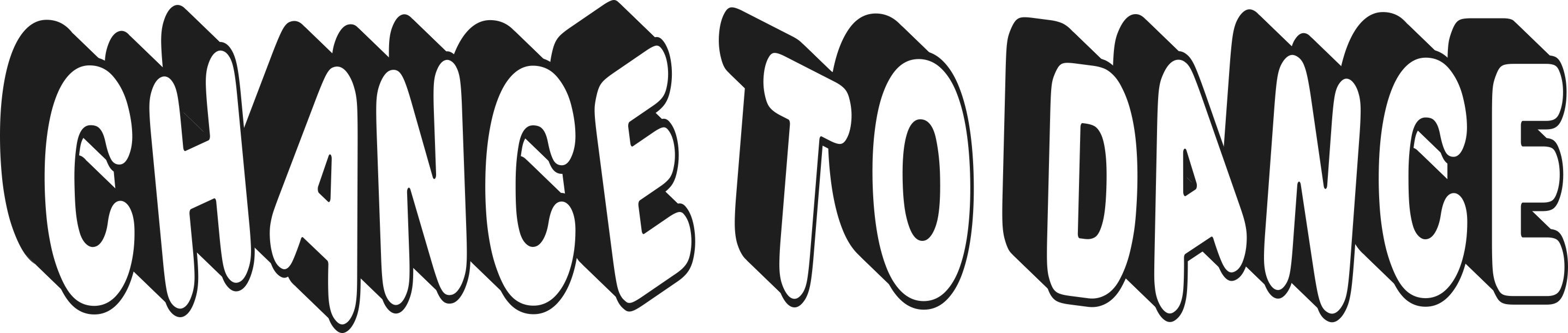 For all our pre-school students we offer Ballet/Tap combo classes.  For our students in Kindergarten and 1st grade, we offer Ballet/Tap/intro to Jazz-HipHop combo classes.  Classes available for our 2nd – 3rd graders are Ballet, Tap and Jazz-HipHop with combo multi class options.  Our 4th grade and older students have the option to take Ballet, Tap, Jazz, Hip Hop, Acro, Lyrical, Musical Theatre, Technique, Pre-Pointe, Pointe, Contemporary and are also eligible to join the Chance To Dance Dance Team.   We also offer Mommy and Me Dance, a specialty boys only HipHop class, and Adult Dance and Fitness Classes. 2018-2019 Tuition Rates per Month*Tuition is non adjustable and non refundableTo register:	You may register online by visiting our website www.chancetodancestudios.com ORFill out attached registration form  Check off the class(es) you’d like to takeIndicate your 2nd choice (in case your 1st choice isn’t available)Enclose a check payable to Chance To Dance which must includeRegistration Fee  $30 per child Tuition for the first month AND tuition for the last monthExample for ONE student taking ONE class: $30 reg fee + $55 first month tuition + $55 last month tuition = $140 total owed for registrationSend your completed registration form and payment to Chance To Dance at:140 North Belle Mead Rd Suite F	Setauket, NY 11733Your child will NOT be registered until all of these requirements have been met.If you would like to come and see the studio, ask questions, or register in person, our summer hours are:Registration HoursIf you have questions or would like assistance choosing the right classes, please email Miss Jen: Chance2dance@aol.com.  We will be happy to assist you. One Class once a week$55Two Classes / week$105Three Classes / week$155Four Classes / week$205Five Classes / week$255Six Classes / week$305Unlimited Classes per person / week$275Special 3 half hour Classes /week$105Special 15 min tumbling add on/week$20Thurs Aug 9th and Thurs Aug 16th 4:30-6:00pmWed Aug 22nd and Wed Aug 29th  6:00-7:30pmSat Sept 8th 10:00am-12:00pmSat Aug 18th FREE DANCE DAY10:00am-12:00pmWed Sept 5th and Thurs Sept 6th FREE DANCE DAY5:30-8:30pm